Finger sumsYou need number cards 6,  7 and 8, felt tips and paper What to doPlace the 6 card in the middle of the table.  Ask the child to show you 6 fingers standing up and the rest folded down.  Look at how the fingers are distributed across their two hands. E.g.   Together say the addition – two and four make sixRecord this on paper:  2 = 4 = 6Fold down two fingers and say the subtraction: 6 take away 3 leaves 3Record this:  6 – 2 = 4Ask the child to show a different arrangement of six fingers. E.g. 3 and 3Say this together and record it. 3 + 3 = 6Fold down 3 fingers and say the subtraction: 6 – 3 = 3How many different ways can you do this for 6?  Repeat this starting with the 7 card.  How many ways do you think there will be of making 7 using fingers? Challenge – how many ways of making 8?  Predict first….    2  and 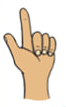 4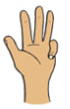 or  3 and 3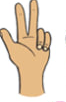 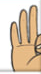 